FULL TITLEThe title should be concise, specific, and informative. Please limit the length of the title to 150 characters. Whenever possible include study type (e.g., first-in-animal, first-in-human, clinical trial, etc.).Authors:The first author should be the healthcare practitioner presenting at CLINICCAI.Affiliations:Please try to limit the affiliations to 2 per author.Presenting author:Please provide full name, affiliation, and contacts (email, phone number) of the presenting author.Keywords:Please provide 3-5 keywords.Key information:Research question: question based on the study hypothesis or goal/purpose. Findings: summary of the results, focused on primary outcome(s) and finding(s). Meaning: key conclusion and implication.Please limit the answers to 1-2 sentences per item.MANUSCRIPT (included in the word count)Introduction Please summarize the context, the addressed clinical need, the hypothesis and aim of your work.Material and methodsPlease include a description of the device (development, performance, etc.) being tested, the experimental setting, study outcomes and analysis.ResultsPlease avoid referencing results not yet available at the time of submission.Tables, pictures, and illustrations should be in a separate page at the end of the manuscript (see last page).Discussion and ConclusionEmphasize new and important findings and aspects of the study, and the conclusions to be drawn, focusing on the potential to impact clinical care.Include the limitations and propose improvements whenever possible. ReferencesA total 10 references following the AMA (American Medical Association) style (10th ed).DisclosuresPlease explicit any potential conflict of interest handled during the work.APPENDIXFigures and pictures should be added in this section.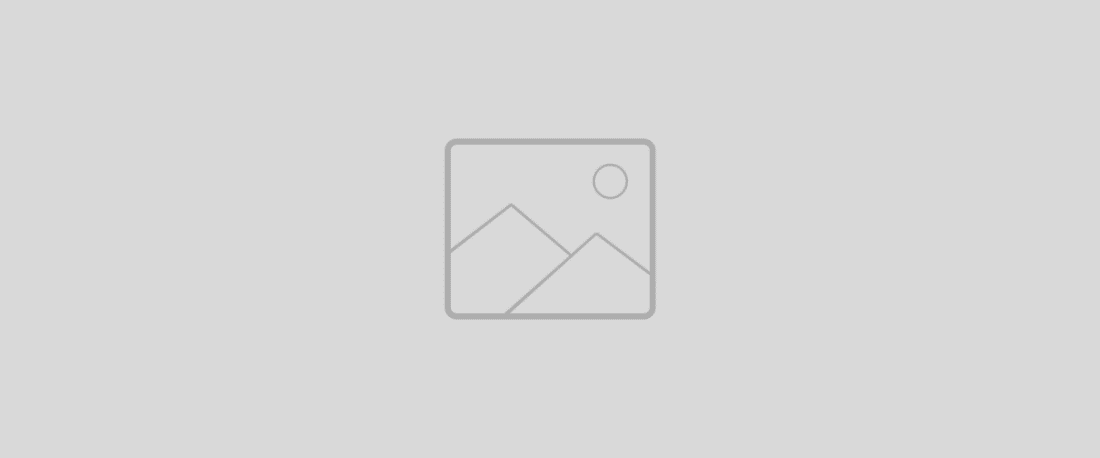 Figure 1: legend hereTables should be added here.Table titleFootnote here if required.Column 1Column 2………Last columnFirst row......Last row